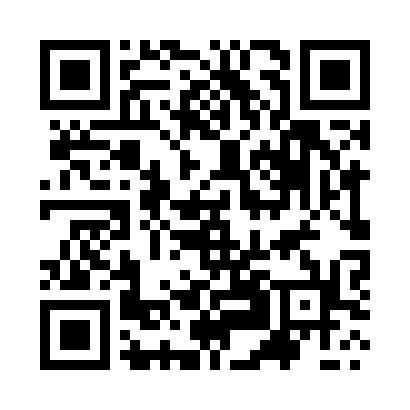 Prayer times for Mesilot, PalestineMon 1 Apr 2024 - Tue 30 Apr 2024High Latitude Method: NonePrayer Calculation Method: Muslim World LeagueAsar Calculation Method: ShafiPrayer times provided by https://www.salahtimes.comDateDayFajrSunriseDhuhrAsrMaghribIsha1Mon5:036:2612:424:156:588:172Tue5:016:2512:424:156:598:183Wed5:006:2312:414:157:008:184Thu4:586:2212:414:157:008:195Fri4:576:2112:414:157:018:206Sat4:556:2012:404:157:028:217Sun4:546:1812:404:157:028:228Mon4:536:1712:404:157:038:239Tue4:516:1612:404:157:048:2410Wed4:506:1512:394:157:058:2411Thu4:486:1312:394:157:058:2512Fri4:476:1212:394:157:068:2613Sat4:456:1112:394:157:078:2714Sun4:446:1012:384:157:078:2815Mon4:436:0912:384:157:088:2916Tue4:416:0712:384:167:098:3017Wed4:406:0612:384:167:108:3118Thu4:386:0512:374:167:108:3219Fri4:376:0412:374:167:118:3320Sat4:366:0312:374:167:128:3421Sun4:346:0212:374:167:128:3522Mon4:336:0112:374:167:138:3623Tue4:325:5912:364:167:148:3724Wed4:305:5812:364:167:158:3725Thu4:295:5712:364:167:158:3826Fri4:285:5612:364:167:168:3927Sat4:265:5512:364:167:178:4028Sun4:255:5412:364:167:178:4129Mon4:245:5312:354:167:188:4230Tue4:225:5212:354:167:198:43